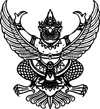 
ประกาศเทศบาลตำบลห้วยยอด
เรื่อง ประกาศผู้ชนะการเสนอราคาซื้อรายจ่ายเพื่อให้ได้มาซึ่งบริการ (หนังสือพิมพ์)โดยวิธีเฉพาะเจาะจง
-------------------------------------------------------------------- 
ประกาศเทศบาลตำบลห้วยยอด
เรื่อง ประกาศผู้ชนะการเสนอราคาซื้อรายจ่ายเพื่อให้ได้มาซึ่งบริการ (หนังสือพิมพ์)โดยวิธีเฉพาะเจาะจง
--------------------------------------------------------------------                ตามที่เทศบาลตำบลห้วยยอด ได้มีโครงการสั่งซื้อรายจ่ายเพื่อให้ได้มาซึ่งบริการ(หนังสือพิมพ์)โดยวิธีเฉพาะเจาะจง  นั้น               ซื้อหนังสือพิมพ์ข่าวเมืองตรัง , หนังสือพิมพ์ตรังไทม์ , หนังสือพิมพ์ไทยรัฐ , และหนังสือพิมพ์มติตรัง จำนวน 4 รายการผู้ได้รับการคัดเลือก ได้แก่ เกียรติทวีผลโดยเสนอราคา เป็นเงินทั้งสิ้น 360.๐๐ บาท (สามร้อยหกสิบบาทถ้วน) รวมภาษีมูลค่าเพิ่มและภาษีอื่น ค่าขนส่ง ค่าจดทะเบียน และค่าใช้จ่ายอื่นๆ ทั้งปวง               ตามที่เทศบาลตำบลห้วยยอด ได้มีโครงการสั่งซื้อรายจ่ายเพื่อให้ได้มาซึ่งบริการ(หนังสือพิมพ์)โดยวิธีเฉพาะเจาะจง  นั้น               ซื้อหนังสือพิมพ์ข่าวเมืองตรัง , หนังสือพิมพ์ตรังไทม์ , หนังสือพิมพ์ไทยรัฐ , และหนังสือพิมพ์มติตรัง จำนวน 4 รายการผู้ได้รับการคัดเลือก ได้แก่ เกียรติทวีผลโดยเสนอราคา เป็นเงินทั้งสิ้น 360.๐๐ บาท (สามร้อยหกสิบบาทถ้วน) รวมภาษีมูลค่าเพิ่มและภาษีอื่น ค่าขนส่ง ค่าจดทะเบียน และค่าใช้จ่ายอื่นๆ ทั้งปวงประกาศ ณ วันที่  26มกราคม พ.ศ. ๒๕๖1